新 书 推 荐中文书名：《法国婚礼用品店》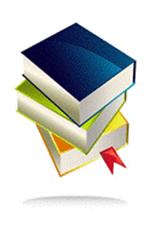 英文书名：THE LITTLE FRENCH BRIDAL SHOP作    者：Jennifer Dupee出 版 社：St. Martin代理公司：ANA/Cindy Zhang页    数：待定出版时间：2021年4月代理地区：中国大陆、台湾审读资料：电子稿类    型：女性小说内容简介：    在这部真挚的处女作小说中，一个女人能在谎言中发现真正的自我，并且找到真爱吗？    拉里萨·珀尔（Larisa Pearl）没有考虑结婚。她最近失业了，还和男朋友分了手，现在，她回到自己的小镇老家，去照看埃尔赫斯特——一座她的姑奶留给她的房子。但是，当她随意地走进一家婚纱店的时候，她看到了她梦想中的完美婚纱。她立马就决定把它买下来。但是这也引发了一场风波，关于她即将结婚的传闻在小镇里传开，拉里萨原本就为了应付患有痴呆症的母亲而焦头烂额，现在更是被这个流言困扰得不知如何是好。    杰克·梅里尔（Jack Merrill）是埃尔赫斯特大宅的看守人。这所房子一直是他生活中的重要组成部分。随着他维持了十五年的婚姻发生破裂，他搬到这里，全职帮助拉里萨装修这座房子。他们在十几岁的时候曾经一起共度了很多时光，建立了深厚的友谊，现在，他们在选择了不同的道路之后再次相遇，他们的友谊开始变成了某些更加深沉的情感。    但是，拉里萨现在迷失在自己的谎言之网中，她必须首先面对艰难的现实，然后才能拥抱家庭，敞开心扉，接受新的爱情。作者简介：詹妮弗·杜比（Jennifer Dupee）在波士顿北岸长大，她毕业于布朗大学（Brown University），在那里获得了创意写作专业的学位。她是波士顿Grub街道写作社区的活跃成员，并在女性主义出版社（The Feminist Press）出版过作品。她曾入围2016年詹姆斯·琼斯处女作小说竞赛（James Jones First Novel Competition）和2016年福克纳-智慧竞赛（Faulkner-Wisdom competition）的半决赛。詹妮弗·杜比现在和家人一起生活在波士顿郊外，正在创作她的下一部小说。媒体评价：    “《法国婚礼用品店》（The Little French Bridal Shop）魅力十足，情节令人难以预料，它充满了智慧，捕捉到了我们在生活变得难以忍受时，为了重获控制感而试图采取的行动……这是一部美妙的、充满感情的处女作。”----马尔贾·卡马利（MarjanKamali），《文具店》（The Stationery Shop）的作者    “杜比的处女作是一个非常迷人的爱情故事，它也许和你的预想会有些不一样。杜比塑造的有缺点，但又十分可爱的角色，就像蹒跚学步，向我走来的孩童一样彻底赢得了我的心。《法国婚礼用品店》绝非多愁善感，但却奇妙地让人觉得情感充沛，令人感动。”----乔希林·杰克逊（Joshilyn Jackson），《纽约时报》（New York Times）和《今日美国》（USA Today）畅销书《从未有过》（Never Have I Ever）的作者     “詹妮弗·杜比的处女作小说《法国婚礼用品店》读之令人愉快。这个故事的背景是一处海滨小镇的庄园，充满了或新或旧的感情，错过的和重新出现的机会，家庭斗争和误解，当事情变得艰难的时候所发现的自我，还有当你用心生活的时候能找到的快乐。这是为珍妮·科尔根（Jenny Colgan）和简·格林（Jane Green）的读者准备的一份礼物。”----路易斯·米勒（Louise Miller），《大器晚成俱乐部》（The Late Bloomers’ Club）和《城市面包师乡村生活指南》（The City Baker’s Guide to Country Living）的作者谢谢您的阅读！请将回馈信息发至：张滢（Cindy Zhang）安德鲁﹒纳伯格联合国际有限公司北京代表处北京市海淀区中关村大街甲59号中国人民大学文化大厦1705室, 邮编：100872电话：010-82504506传真：010-82504200Email: Cindy@nurnberg.com.cn网址：www.nurnberg.com.cn微博：http://weibo.com/nurnberg豆瓣小站：http://site.douban.com/110577/微信订阅号：ANABJ2002